22 августа – день государственного флага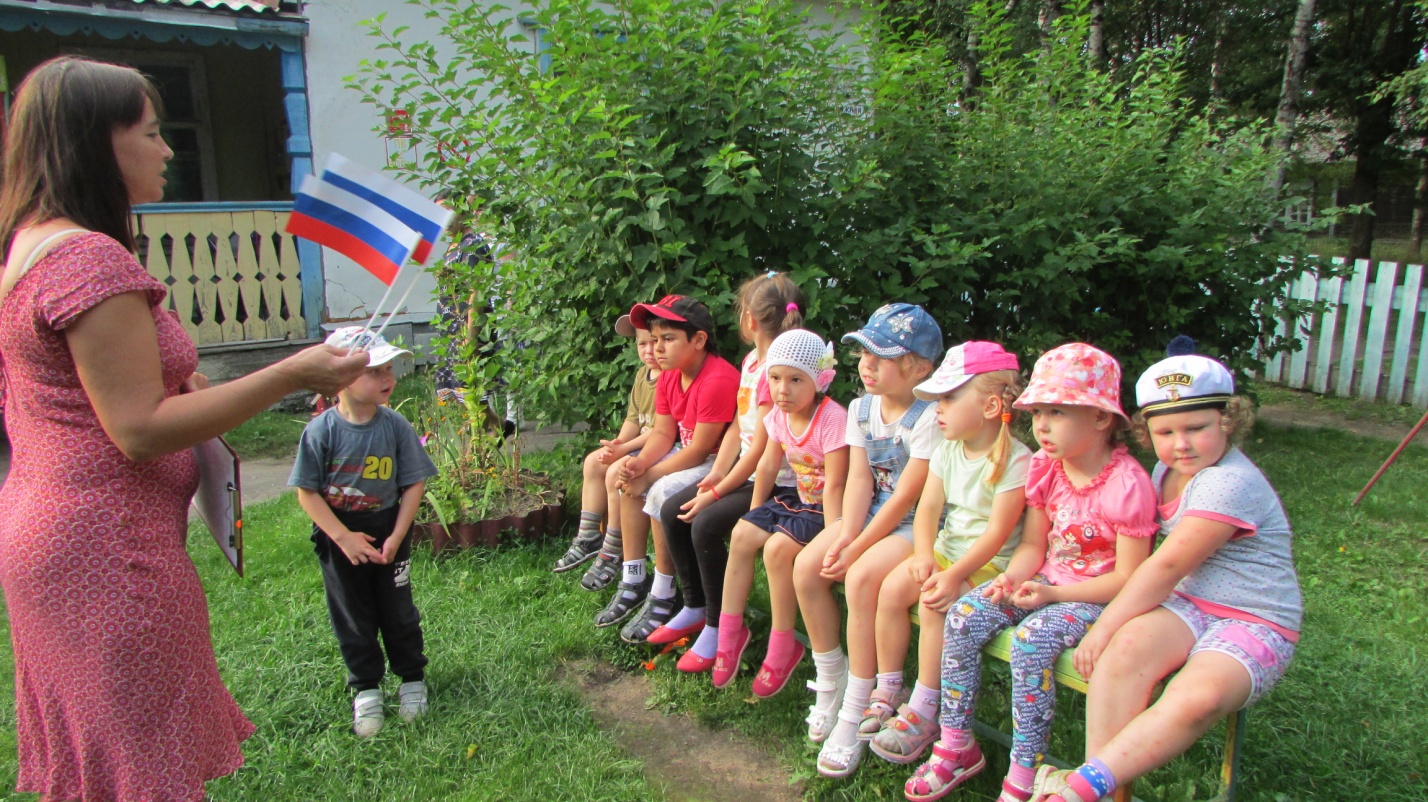 